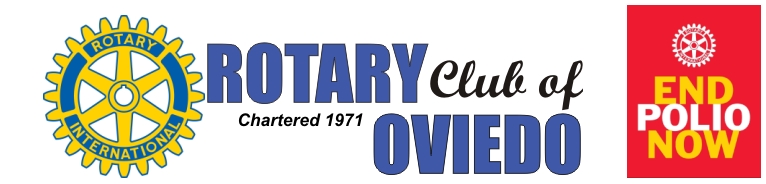                                 Presents: A remake of a great one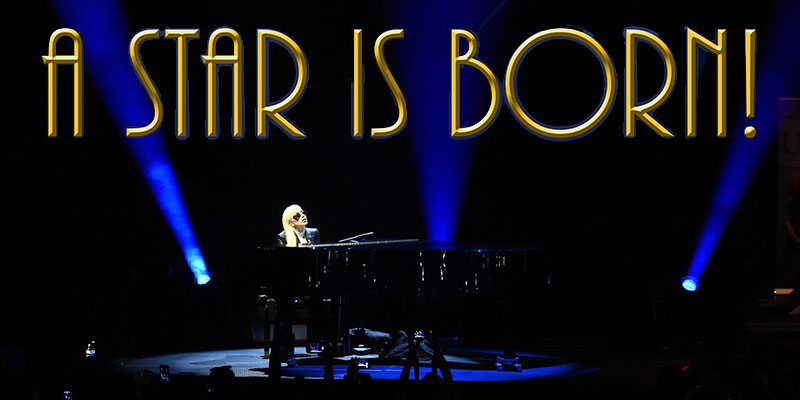 THE ROTARY BLOCKBUSTERCHARITY EVENTFriday, October 5th, 2018